                                                                            ПРОЕКТ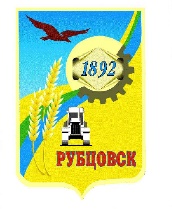 РУБЦОВСКИЙ ГОРОДСКОЙ СОВЕТ ДЕПУТАТОВАЛТАЙСКОГО КРАЯР Е Ш Е Н И Е                  2022 г.  №___                                     г. РубцовскВ целях приведения Устава муниципального образования город Рубцовск Алтайского края в соответствие с действующим законодательством, руководствуясь статьей 44 Федерального закона от 06.10.2003  № 131-ФЗ «Об общих принципах организации местного самоуправления в Российской Федерации» и статьей 26 Устава муниципального образования город Рубцовск Алтайского края, Рубцовский городской Совет депутатов Алтайского краяР Е Ш И Л:       1. Внести в Устав муниципального образования город Рубцовск Алтайского края изменение, изложив часть первую статьи  81 в следующей редакции:        «1. Администрация города вносит проект нормативного правового акта о бюджете городского округа на очередной финансовый год и плановый период на рассмотрение городского Совета депутатов.». 	2. Представить настоящее решение для государственной регистрации в Управление Минюста России по Алтайскому краю.3. Опубликовать настоящее решение после государственной регистрации в установленном  порядке.4. Настоящее решение вступает в силу в соответствии с Федеральным законом от 06.10.2003 № 131-ФЗ «Об общих принципах организации местного самоуправления в Российской Федерации».5. Контроль за исполнением настоящего решения  возложить на комитет Рубцовского городского Совета депутатов Алтайского края по законодательству, вопросам законности и местному самоуправлению (Е.И. Криволапов).Председатель Рубцовского городского Совета депутатов Алтайского края                                                                               В.А.  КравцовГлава города Рубцовска                                                                   Д.З. ФельдманПояснительная запискаПрошу рассмотреть вопрос о принятии решения Рубцовского городского Совета депутатов Алтайского края «О внесении изменения в Устав муниципального образования  город Рубцовск Алтайского края».  Предлагается внести  в Устав муниципального образования город Рубцовск Алтайского края  изменение.В соответствии со статьей 169 Бюджетного кодекса РФ   проект бюджета составляется на основе прогноза социально-экономического развития в целях финансового обеспечения расходных обязательств.Проект местного бюджета составляется в порядке, установленном местной администрацией муниципального образования, в соответствии с Бюджетным кодексом РФ и принимаемыми с соблюдением его требований муниципальными правовыми актами представительного органа муниципального образования.Проект федерального бюджета и проекты бюджетов государственных внебюджетных фондов Российской Федерации составляются и утверждаются сроком на три года - очередной финансовый год и плановый период.Проект бюджета субъекта Российской Федерации и проекты территориальных государственных внебюджетных фондов составляются и утверждаются сроком на три года - очередной финансовый год и плановый период.Проект бюджета городского округа составляется и утверждается сроком на один год (на очередной финансовый год) или сроком на три года (очередной финансовый год и плановый период) в соответствии с муниципальными правовыми актами представительного органа муниципального образования, если законом субъекта Российской Федерации, за исключением закона о бюджете субъекта Российской Федерации, не определен срок, на который составляются и утверждаются проекты бюджетов городских округов.Часть первая статьи 81 Устава муниципального образования город Рубцовск Алтайского края  (далее – Устав города Рубцовска) предусматривает внесение Администрацией города Рубцовска на рассмотрение Рубцовского городского Совета депутатов Алтайского края проекта нормативного правового акта о бюджете  городского округа  на очередной финансовый год.Переход к трехлетнему бюджетному планированию даст возможность более качественно просчитывать последствия принимаемых решений на достаточно длительный период времени и при необходимости их корректировать, планировать деятельность на среднесрочную перспективу с опорой на заранее известный объем бюджетных источников.С целью приведения данного положения Устава города Рубцовска  в соответствие с   частью четвертой статьи 169 Бюджетного кодекса РФ предлагается   часть первую статьи 81 Устава муниципального образования город Рубцовск Алтайского края  изложить в следующей редакции:«1. Администрация города вносит проект нормативного правового акта о бюджете городского округа на очередной финансовый год и плановый период на рассмотрение городского Совета депутатов.».30.05.2022 состоялось заседание комиссии по работе с проектами Устава муниципального образования город Рубцовск Алтайского края по рассмотрению проекта решения Рубцовского городского Совета депутатов Алтайского края «О внесении  изменения в Устав муниципального образования город Рубцовск Алтайского края». По результатам  рассмотрения принято решение поддержать предложенные изменения и рекомендовать  Главе города Рубцовска  вынести проект решения для обсуждения на публичные слушания.Поскольку внесение в Устав города Рубцовска данного изменения требует  проведение публичных слушаний, 06.06.2022  Главой муниципального образования город Рубцовск Алтайского края  принято постановление № 11-ПГ «О проведении публичных слушаний по вопросу внесения изменения в Устав муниципального образования город Рубцовск Алтайского края».Текст постановления Главы муниципального образования город Рубцовск Алтайского края от 06.06.2022  № 11-ПГ «О проведении публичных слушаний по вопросу внесения изменения в Устав муниципального образования город Рубцовск Алтайского края» и текст проекта решения Рубцовского городского Совета депутатов Алтайского края «О внесении  изменения в Устав муниципального образования город Рубцовск Алтайского края» опубликованы в газете «Местное время»  07.06.2022 № 42,   07.06.2022 размещены на официальном сайте Администрации города Рубцовска Алтайского края в информационно-телекоммуникационной сети «Интернет»,  06.06.2022 переданы в печатном и электронном виде в центральную городскую библиотеку МБУК «Библиотечная информационная система»  по адресу:  г. Рубцовск,  пр. Ленина 137б. 14.07.2022 по данному вопросу публичные слушания были проведены. Предложения по внесению изменений и дополнений в проект решения не поступили.15.07.2022 в Рубцовский городской Совет депутатов Алтайского края  направлены копия протокола проведения публичных слушаний, заключение по результатам проведения публичных слушаний и  информация.Сообщение  о результатах публичных слушаний 15.07.2022 размещена на официальном сайте Администрации города Рубцовска Алтайского края в информационно-телекоммуникационной сети «Интернет».Сообщение  о результатах публичных слушаний 19.07.2022 опубликовано в газете «Местное время»  № 54.Начальник правового отделаАдминистрации города Рубцовска                                            А.С. АртимоноваСРАВНИТЕЛЬНАЯ ТАБЛИЦАк проекту решения «О внесении изменений и дополнений в Устав муниципального образования город Рубцовск Алтайского края»О внесении изменения в Устав муниципального образования город Рубцовск Алтайского краядействующая редакциявносимые изменения Статья  81. Рассмотрение и утверждение бюджета городскогоокруга Статья  81. Рассмотрение и утверждение бюджета городскогоокругаЧасть 1:           «1.  Администрация города вносит проект нормативного правового акта обюджете городского округа на очередной финансовый год на рассмотрениегородского Совета депутатов.»Часть 1:           «1.  Администрация города вносит проект нормативного правового акта о бюджете городского округа на очередной финансовый год  и плановый период на рассмотрение городского Совета депутатов.»(Часть 4 статьи 169 Бюджетного кодекса РФ в редакции   Федеральных законов        от 26.04.2007 N 63-ФЗ,  от 29.11.2014        № 383_ФЗ,  от 01.10.2020   № 311-ФЗ)